南京信息工程大学绿化管养服务项目招标文件（招标编号：ZWC2020010）(2020年05月22日22：00定标发标版)为满足实际工作需要，受校总务处委托，就我校绿化管养服务项目进行公开招标，欢迎符合条件的相关服务单位报名投标，现将有关情况说明如下：一、招标项目名称及简要说明1.项目名称：南京信息工程大学绿化管养服务项目。2.项目说明：本次招标服务内容为南京信息工程大学绿化管养，招标绿化面积约为46万平方米（详见附件1）。3.自招标公告发布起，投标人可联系我校本项目主管部门（025-58731127）预约勘踏现场，本标书中关于所招标的绿化面积、苗木品种、数量、规格、现状等相关要素的描述均以实际情况为准，不因此调整合同金额。4.本次招标项目必须由中标单位自行完成，严禁转包和擅自分包。否则我校有权单方面终止本合同的执行，并且支付按合同价款20%的违约金，由此所造成的一切后果和经济损失均由中标人自行负责和承担。5.本次招标采取公开招标方式，不承诺最低价（最高价）中标。中标公示信息在https://bulletin.nuist.edu.cn/779/list.htm和zbc.nuist.edu.cn网页上公开发布,接受监督。欢迎社会招标机构和网站转载，转载信息与我校网站信息不一致时，以我校网站为准。6.招标文件由我校采购人、项目归口管理部门和财务处联合起草；经学校相关职能部门会审通过形成正式招标文件。同时打印3份纸质的正式招标文件，由财务处负责人和招标科工作人员同时签字并加盖财务处骑缝章后，分别交财务处、项目归口管理部门（或采购人）、审计处各1份，作为相关部门存档、合同签订、项目竣工验收和决（结）算审计，以及处理纠纷等的依据。7.正式的答疑回复文件也按上述方式处理留存。8.招标过程接受学校纪委办监督检查。二、 对投标人及投标报价的要求一、投标人必须符合以下能力、信誉和资质要求：（一）参加政府采购的供应商应当具备政府采购法第二十二条第一款规定的条件，并依照政府采购法实施条例第十七条规定提供下列材料：1.具有独立承担民事责任的能力：须为独立法人企业，需提供企业法人营业执照，营业执照经营范围需同时包含园林绿化工程的设计、施工、养护；2.具有良好的商业信誉和健全的财务会计制度：需提供参加本次投标活动前近六个月内（2019年11月至今）任一月份的资产负债表和利润表或上一年度审计报告（提供相关复印件并加盖公章），或银行出具的资信证明，或财政部门认可的专业担保机构出具的投标担保函（法人或者其他组织成立未满一年的可以不提供）；3.具有履行合同所必需的的设备和专业技术能力，供应商根据履行服务项目合同需要，提供履行合同所必需的证明材料；4.有依法缴纳税收和社会保障资金的良好记录：提供参加本次投标活动前近六个月内（2019年11月至今）任一月份依法缴纳税收的凭据，以及缴纳社会保险的凭据（专用收据或社会保险的凭据）；依法免税或不需要缴纳社会保障资金的投标人，应提供相应文件证明；5.参加政府采购活动前三年内，在经营活动中没有重大违法记录：需提供参加本次投标活动前3年内在经营活动中没有重大违法记录的书面声明；6.法律、行政法规规定的其他条件：无。（二）其他资质条件：1.本项目负责人须具有园林绿化专业高级及以上职称；专业技术人员1人，须具有园林绿化中级及以上职称（提供2019年11月份以来投标人为项目负责人和专业技术人员缴纳的社保证明材料和相应职称材料的复印件，并加盖投标单位公章）；一线专业技术工人不少于10人（一线专业技术工人需提供资格证书及身份证复印件、近半年供应商为其缴纳的社保证明）。2.本次招标不接受联合体投标。（三）投标人不得存在下列情形之一（提供加盖投标人公章的承诺书）：（1）为招标人不具有独立法人资格的附属机构（单位）；（2）与招标人存在利害关系可能影响招标公正性的；（3）单位负责人为同一人或者存在控股、管理关系的不同单位；（4）处于被责令停业、财产被接管、冻结和破产状态，以及投标资格被取消或者被暂停且在暂停期内；（5）投标人近3年内有行贿犯罪行为且被记录，或者法定代表人有行贿犯罪记录且自记录之日起未超过 5年的。（四）拒绝下述供应商参加本次采购活动：供应商被“信用中国”网站（www.creditchina.gov.cn）、“中国政府采购网"(www.ccgp.gov.cn)列入失信被执行人、重大税收违法案件当事人名单、政府采购严重违法失信行为记录名单。（提供投标单位本项目报名截止后在上述两个网站查询截图，并加盖单位公章）二、投标人报价。1.报价人所报人员成本单价包含人员工资、福利、社保五险、法定税费、雇主责任险、第三者责任险、公众责任险、财产损失险、服装费、交通费、通讯费、餐补、办公用品费、加班费、管理费、耗材费等一切费用，是为完成招标文件规定的工作内容所涉及到的一切费用总和（包括恶劣天气、迎查、迎评、重大活动等特殊情况应急绿化管养服务费用）。2.报价人应采用分项报价最终汇总的方式进行，标明拟提供服务的岗位人员数量、单价和总价。3.投标人必须在进行现场勘察并根据实际情况确定岗位设置及人员配置后做出合理报价，各岗位人员职务、数量、素质和条件必须满足招标文件要求。5.本报价必须充分考虑所有可能影响到报价的价格因素（包括国家出台提高最低工资和最低社会保险缴纳基数标准的强制性规定），项目成交后，总价将包定，合同期内一般不予调整。如发生漏、缺、少项，都将被认为是报价人的报价让利行为。三、本项目采用资格后审法，唱标后，进行资格审定。四、本项目预算价为198万元/年，本项目只接受人民币报价。三、对投标文件的要求1.投标人从我处取得正式邀标文件（纸质或电子版），并按邀标文件的要求认真编制投标文件。2.投标文件一正四副，正、副本均须列出目录，内容不得有插行、涂抹、粘贴等，并打印装订成册。3.投标文件用档案袋密封，档案袋封面标明“正本”或“副本”字样，并注明招标编号、投标项目名称、投标人名称及投标人代表姓名、手机号码（务必留手机号码，不得留座机号码，以便我处收到标书后及时发短信告知）。4.为便于唱标和减少浪费，请将1份正本单独封装，另外4份副本可叠加封装在一个大的档案袋中（4份副本无需分别封装在4个档案袋中，一个大档案袋封装不下的除外）。每家投标人在送交投标文件时，只需交2个档案袋即可，即1个正本档案袋，1个大的副本档案袋。5.投标文件应包含以下内容（所有材料必须加盖投标单位公章）：（1）经投标单位法人或委托代理人代表签字并加盖单位公章的投标函；（2）法定代表人授权委托书原件、被委托人身份证复印件、企业资质证书复印件（如：营业执照、组织机构代码证、银行基本户开户证、生产许可证、资质证书等）等；（3）300元报名资料费银行转账回单（复印件）；（4）开标一览表、报价表；（5）技术/商务要求响应表；（6）项目方案及预案措施；（7）各项服务承诺及质量保证；（8）拟参与本项目服务人员一览表（及证明材料）；（9）供应商拟投入本项目的车辆及设备情况一览表（及证明材料）；（10）供应商企业信誉证书及认证证书；（11）供应商类似业绩表及证明材料（提供中标通知书及合同复印件，以及加盖用户单位公章的评价为优秀的证明材料）；（12）本地化服务证明材料；（13）具备履行合同所必需的设备和专业技术能力的书面声明；（14）三年内无重大违法记录声明；（15）对所提供投标资料真实性的声明，如有失信，自愿接受我校的相关处罚（格式自拟，法人代表或授权委托人签名并加盖单位公章的原件）；（16）投标人认为应提交的其它需要说明和承诺的材料。6.投标人在投标文件中应承诺对如下内容已完全理解，如不承诺，视为认可：（1）在参与我校相关项目的招投标活动中，遵纪守法，诚信经营，公平竞争；（2）不向项目主管单位、招标主管单位、采购人、评标专家等相关人员行贿或提供好处等；不与招标采购项目的主管单位、招标管理部门、采购人、评审专家或其他投标人串通，干扰学校招标采购市场秩序；（3）不向学校提供虚假资质文件或采用各种虚假应标方式进行投标竞争；不采取“围标、陪标”等商业欺诈手段参与投标；不发生其他有悖于招标采购“公开、公平、公正和诚信”原则的行为；（4）不采取不正当手段诋毁、排挤其他投标人；（5）不在提供商品和服务时以次充好，损害学校的利益；本项目所明确指定的物品名称、规格、品牌（产地）、性能，或明确提出其他各项要求的，投标单位保证中标后按要求执行；特殊情况下，做任何更改必须经我校书面认可，否则本校有权酌减直至拒付货款；（6）本项目的中标单位由本校评标专家组按规定程序确定（采用“评定分离”制的项目除外）；（7）未能中标单位，本校对其原因不作解释；（8）投标单位对本文件其他内容已充分理解，并承诺一经中标即严格按合同执行，合同附件与合同有同等法律效力。四、开标程序1.招标文件给出评标办法，供投标人和评标专家组参考。2.在开标前工作日的半天，由校相关部门按照评委产生办法，从校招标和验收专家库中随机抽取评委，组成评标专家组。涉及学校发展等重大项目，经一定程序批准后，可临时组成综合评标专家组。对专业技术特别的项目，经一定程序批准后，从省市招标专家库中聘请一定数量的校外评审专家。3.由财务处招标科根据政府和行业相关规定，以及招标工作经验，在起草招标文件时提出建议评标办法。招标文件传阅过程中，相关部门可对建议评标办法提出修改意见。投标人也可以在答疑过程中对评标办法提出修改建议。经过上述程序确定招标文件和评标办法。4.财务处工作人员在投标人的见证下唱标。投标人或投标人代表在唱标结果上签名确认。如投标人均未参加唱标，则由财务处工作人员和评标专家组组长、采购人代表共同签名确认。重要项目另请纪委办代表签字。5.评标专家组按照确定的评标办法，根据投标人核心指标和非核心指标满足情况、报价、样品（有的项目有样品）、工作方案设计、产品或服务质量以及满足招标文件要求的程度、业绩、服务承诺等因素公正、独立综合打分和综合排序，确定拟中标单位。备  注：评标统计规则：各评委先对各家单位综合得分情况进行排序，再将各评委排序累加，数字最小者为第一名，余类推，如有并列，再计算总分加以区别。6.投标报价有算术错误的，评标专家组按以下原则对投标报价进行修正，修正的价格经投标人书面确认后具有约束力。投标人不接受修正价格的，其投标作无效标处理。(1）投标文件中的大写金额与小写金额不一致的，以大写金额为准；正本和副本不一致的，以正本为准。(2）总价金额与依据单价计算出的结果不一致的，以单价金额为准修正总价，但单价金额小数点有明显错误的除外。7.财务处根据评标专家组综合排序，在学校网站和财务处招标科网站对拟中标单位进行公示。公示结束，无异议，确定中标单位。五、无效投标投标文件出现下列情形的，将作为无效投标文件，不得进入评标：1.投标文件未按照招标文件的要求予以密封的；2.投标文件中应盖投标单位公章未盖章的（含投标函、承诺函），或投标文件中投标单位法定代表人（或委托代理人）应盖章签字未盖章签字的，或投标文件正（副）本整本均未见法定代表人或委托代理人签字的；3.投标文件少项漏项，或关键内容字迹模糊、无法辨认的；4.投标单位提供的服务未能响应招标文件要求的，或服务不能满足招标要求的，或不符合招标文件规定的其他实质性要求的，或投标文件附有招标人不能接受的条件的；5.报价明显低于其他通过符合性审查投标人的报价，有可能影响产品质量或不能诚信履约的，评标专家组要求其在评标现场合理的时间内提供书面说明，必要时提交有关证明材料。投标人不能证明其报价合理性的，评标专家组将其作为无效投标处理；6.报价超过预算金额，或以人民币之外的币种报价的；7.无300元报名资料费银行转账回单复印件的；或报名资料费银行转账回单中无“ZWC2020010资料费”字样的；8.招标文件中虽没明确，但经评标专家组讨论通过的符合无效投标情形的其他条件。六、评标办法1.本着“质量第一、价格合理、服务优异、保障有力”的原则，由采购人、项目归口管理部门和财务处提出评标办法。具体评分标准如下：（总分100分）七、合同、履约、验收及结算等事项1.合同：（1）中标公示结束无异议后5个工作日内，中标单位须前来我处领取的《中标通知书》（一式二份），否则即终止合同。（2）中标单位须在接《中标通知书》起7个工作日内，凭《中标通知书》原件与项目归口管理部门或采购人签订供货和服务合同。中标人不得以任何理由拖延、拒签合同；中标单位拒不签订合同的，我处将其列入黑名单，三年内不得到我处从事任何招投标活动。2.服务地点：南京信息工程大学校内。（1）我处不接收现金或支付宝等方式交费。各投标人务必通过单位银行基本账户提前将资料费汇至我校以下账号：户名：南京信息工程大学；账号：10115401040000228；开户银行：中国农业银行南京盘城支行。请各投标人务必在转账留言栏备注填写“ZWC2020010资料费”字样，并尽量将投标单位的纳税识别号一并备注在转账留言栏中，以便开票和对账。请各单位在报名时将转账回单复印件务必放入《投标文件》中（无此证明，一律作为无效标处理）。（2）我校提供电子普通发票，招标科定期到财务处财务科对账（时间约半个月）。请投标单位在邮件报名时提供单位纳税人识别号，并确保联系人手机号及邮箱状态正常，以便接收电子发票信息。4.履约保证金（或投标保证金）。（1）为降低投标人的投标成本，避免交、退投标保证金带来的麻烦，本着相互理解和相互信任的原则，努力构建诚信社会，本项目投标时各单位无须缴纳履约保证金。合同签订后，第一年扣除合同金额的20%作为该项目绿化质量保证金，则第一年每季度应付金额为合同总金额×80%÷4。第二年扣除合同金额的10%作为该项目的绿化质量保证金，则第二年每季度应付金额为合同总金额×90%÷4。第一年和第二年所扣除的绿化质量保证金将在第三年绿化管养期间按季度按比例返还，则第三年每季度应付金额为（第三年合同金额+第一年和第二年所扣除的绿化质量保证金）÷4。若因考核不合格或其他非不可抗逆原因导致服务期限未达到3年双方即终止合同的，终止合同当季的服务费按当季服务天数进行结算，所扣除的绿化质量保证金不予以返还，由此产生的损失由乙方自行承担。（2）如中标单位有下列情况之一，我处将其列入招投标诚信“黑名单”，3年内不得到我处从事任何投标活动。a.中标单位未能按学校通知，在规定时间内签署合同；或签署合同后未能履约、单方撕毁合同等；b.中标单位在投标过程中存在串通投标等违规或舞弊行为；或中标单位借用其他公司相关资质的；c.出现其他违法违规情形的。5.服务期限和验收（1）本项目2020年7月1日进场，服务期限为1+1+1（服务期限为3年，合同一年一签，首签1年）。一年期满考核合格续签，服务期限内价格不变。（2）乙方应当在服务期内按合同要求完成工作。招标文件有约定的，从其约定。（3）甲方自行组织验收考核，乙方提供的服务不符合招标文件和合同规定的，甲方有权拒收,并按照招标条款进行处罚。（4）全年有机肥(农家小机压榨菜籽饼)16吨、复合肥及尿素4吨，入库出库须甲方代表现场验收签字确认。6.合同款支付（1）本合同所有款项均以人民币支付。（2）本合同项目资金由甲方自行支付，乙方向甲方开具发票。（3）按照绿化养护考核办法，每季度经考核达到标准，支付当期合同价。该考核体系，由《绿化养护月计划及完成情况表》、《校园绿化师生满意度调查表》、《南京信息工程大学绿化养护月度考核表》组成，权重值分配如下：《绿化养护月计划及完成情况表》满分30分，直接计入月度考核结果；满意度调查表满分100分，得分×30%计入月度考核结果、《南京信息工程大学绿化养护月度考核表》满分100分，得分×40%计入月度考核结果（三张表格均为试行，采购人可根据实际考核需求对表格进行修改；如果当月未举行师生满意度调查，则当月权重值分配为《绿化养护月计划及完成情况表》满分30分，直接计入月度考核结果，《南京信息工程大学绿化养护月度考核表》满分100分，得分×70%计入月度考核结果）。月度考核结果分成优秀、合格、不合格三类，优秀分值为95分及以上，合格分值为85-95（不含85、95）分，85分以下为不合格。考核不合格者应立行整改，整改后考核还不达标者，进行约谈，两次约谈仍不达标者，甲方有权立即终止养护委托合同。当季月度考核结果的平均分作为季度考核结果，季度考核结果分成优秀、合格、不合格三类，优秀分值为95分及以上，合格分值为85-95（不含85、95）分，85分以下为不合格。季度考核优秀或合格者甲方将在下一季度的前10个工作日支付上一季度合同款；季度考核结果不合格，每低1分按季度服务费用的1%进行处罚，同时甲方有权立即终止养护委托合同，终止合同当季的服务费按当季服务天数进行结算（根据考核分值扣除应该扣除的金额），所扣除的绿化质量保证金不予以返还。备注：养护单位每月25-28日报下月工作计划，如遇天气变化和学校突击工作可适时调整，但要及时通知总务处校园管理科；校园管理科人员每天根据计划进行巡视并详细记录完成情况，不在计划内事项在空格栏中计入，每月底下班前将表格发至微信工作群；巡视发现问题图片及本表格将作为养护单位月度、季度考核的依据之一；当日工作未完成限期整改，整改后不达标者，一次扣一分。校园绿化师生满意度调查表（试行）备注：1、请您在认为合适的空格内打“√”；2、每个项目一种意见，多选视为无效；3、该表格测评分值＝ 满意和基本满意总数/评测意见总数×100（保留两位小数）。南京信息工程大学绿化养护月度考核表（试行）被考核单位：                                      考核时间：    年  月  日备注：1、考核发现问题图片及本表格将作为养护单位月度、季度考核的依据之一；2、发现问题限期整改，整改后不达标者，进行约谈，两次约谈仍不达标者，甲方有权立即终止养护委托合同；3、月度考核每个月可进行多次，当月月度考核得分的平均分作为当月月度考核得分。八、日程安排和联系方式1.报名时间：招标信息发布后。2.领取招标文件：自行下载。3.答疑时间   （1）投标人如有疑问，请在2020年5月28日11：30前将问题以word格式或txt格式发至2483567991@qq.com（因财务处招标科人手少，为减少所提问题的文字二次输入工作量，质疑函请勿以JPG或PDF格式，对JPG和PDF格式的附件一律删除，不予采纳，敬请谅解）。   （2）我校项目归口管理部门将通过财务处招标科向各投标人统一进行书面（或电子版）答疑回复。4.投标文件送达（1）投标送达方式：只接受以邮寄方式送达，并请务必用顺丰快递，邮寄材料务必于投标截止时间前送达我处，请各投标单位自行安排邮寄时间，投标截止时间后，招标人不受理任何投标文件。（友情提醒：疫情期间快递耗时可能比平时长，请各投标单位予以充分考虑）。（若后期有调整，将会将调整信息发送到各投标单位报名邮箱，请各投标单位在投标前密切关注报名邮箱）（2）投标截止时间：2020年6月12日13：30。（3）邮寄送达地点：南京市浦口区宁六路219号南京信息工程大学东苑大学生创业中心3号楼（体育馆北面三层小楼）210室财务处招标科。联系人：马老师、罗老师、方老师；联系电话：025-58731441。5.开标、唱标和评标（1）开标、唱标：2020年6月12日13：30；(不安排公开开标、唱标，由财务处招标科工作人员在我校纪委办监督见证下进行，开标、唱标工作全程视频监控并录像)。（2） 唱标和开标地点：南京信息工程大学东苑大学生创业中心3号楼（体育馆北面三层小楼）210室。6.相关单位联系人及电话（1）财务处招标科（招投标管理业务单位）：联系电话：025-58731441，联系人：马老师、罗老师、方老师；（2）用户单位联系人及联系电话：025-58731127（李老师）。南京信息工程大学财务处2020年5月22日附件1项目采购需求一、项目名称：南京信息工程大学绿化管养服务项目二、项目基本情况介绍：1、报价事项（1）招标范围内（具体范围见附件1.1）所有绿化植物的养护（包括地面植物、水生植物、攀缘植物、箱体植物等）及零星补种补植，做到黄土不露天。此次招标服务期限为3年（合同1年一签，首签1年），每年预算为198万元。投标按照1年费用进行报价，最高限价198万元/年，一旦中标，3年服务期限内价格一律不予以调整。（2）招标范围内部分区域将由中标方陆续接管，待接管区域前期的监督和管理工作以及接管后的绿化养护工作也一并计入投标报价当中，请投标人充分考虑到此因素，谨慎报价，一旦中标，3年服务期限内价格一律不予以调整。待接管区域如下（具体接管区域和接管时间可能会有所调整，一旦甲方要求，乙方必须在甲方规定的时间范围内无条件接管相关区域并负责后续所有相关区域的绿化养护等工作，并且不得因此要求调整合同价格，如乙方拒绝接管或接管后消极服务，则甲方有权随时解除合同）：文园20栋学生宿舍周边绿化养护从2020年9月1日开始接管。万象路两旁樱花树养护从2021年3月1日起开始接管。西苑香樟路周边绿化养护从2021年7月1日起开始接管。游泳馆周边绿化养护从2021年7月1日起开始接管。万象路周边绿化养护从2021年7月1日起开始接管。尚贤楼周边绿化养护从2021年9月1日起开始接管。数理楼周边绿化养护从2021年10月1日起开始接管。南气苑绿化养护从2021年10月1日起开始接管。文园5栋、7栋至16栋周边绿化养护从2022年5月1日起开始接管。西苑阅江楼周边绿化养护从从2022年6月1日起开始接管。见山园周边绿化养护从2022年6月1日起开始接管。沁园宿舍周边绿化养护从2022年6月1日起开始接管。大学生活动中心东侧绿化养护从2022年6月1日起开始接管。注：见山园和尚贤楼周边绿化范围内共有8500㎡沙培剪股颖草坪，需要专业高级养护，投标人须勘探现场并给出详细的养护方案。招标范围内所有绿化养护相关事宜均由中标方负责，包括但不限于对待接管区域的绿化养护工作进行监督和管理，督促相关区域维保单位进行必要的绿化养护工作，巡视并制止任何未经校方许可的装饰装修、基建、通讯、电力、燃气等施工需占用、开挖、改造绿地以及移植、砍伐、修剪树木等行为。任何未经校方许可的破坏校园绿化的行为一经发现，中标方须第一时间制止并立刻上报学校归口管理部门，并须配合相关部门监督相关责任人对遭到破坏的绿化进行恢复。如果校内绿化遭到破坏而无法确定相关责任人，则由中标方无条件对遭到破坏的绿化进行恢复，且甲方不因此支付额外金额。投标报价应包括该招标文件所规定的招标范围的全部内容，投标人应充分考虑所有可能影响到报价的价格及政策（如部分区域将由中标方陆续接管，管养范围总体成增加趋势）等风险因素，一旦中标，服务期限内价格一律不予调整。2、绿化养护需求（1）绿化养护总面积约46万平方米，范围内绿化区域（包括所有草坪、地被、乔木、花灌木、各类花卉、竹类、垂直绿化、水面、景点等），实际情况以投标人现场勘探为准；（2）为学院更新播撒草籽类草坪成活面积不低于5000㎡，做到校园内草坪四季常绿、黄土不露天，草籽播撒及草坪养护价格包含在此次投标报价当中，投标人须勘探现场并给出详细的草籽播撒方案；（3）肥料施放：有机肥（农家小机压榨菜籽饼）16吨，复合肥及尿素等4吨；（4）日常维护中的零星树木、花草的位置调整、移植；（5）对学校缺损绿地进行补种补植，达到黄土不露天；完成日常零星补种补植，补种补植费用包含在投标报价当中，投标人须勘探现场并给出详细的补种补植方案；（6）修剪下的枯枝、落叶及枯死树木清理出校园。（7）消除绿化区域内的蜂窝等安全隐患。3、草花种植（1）全年相关区域种植盆植草花（包括盆植草花种植地、花箱、花钵等，约2000平方米），草花生长健康，花朵适度开放，无病虫害。投标单位须勘探现场并参照盆植草花选型表（附件1.2）提供详细的盆植草花种植方案，盆植草花种植及养护价格包含在此次投标报价当中；（2）全年相关区域种植籽播草花（包括籽播草花种植地、花带等处，约18000平方米）。投标单位须勘探现场并参照籽播草花选型表（附件1.3）提供详细的籽播草花种植方案，籽播草花种植及养护价格包含在此次投标报价当中。（3）要求花卉搭配色彩丰富效果良好，花卉及时更换，草花生长健康，花朵适度开放，无病虫害；四季有花无断档，花卉覆盖率＞95%，及时清理残株。（须提供承诺函）三、项目服务质量及管理要求1、服务质量必须符合附件2中绿化养护技术要求和附件3《南京市园林绿化养护质量等级标准》，其中主干道、支干道及建筑物周边20米范围内必须满足《南京市园林绿化养护质量等级标准》一级标准，主干道、支干道及建筑物周边20米到30米范围必须满足《南京市园林绿化养护质量等级标准》二级标准；其他区域满足《南京市园林绿化养护质量等级标准》基本养护标准。2、本项目负责人须具有园林绿化专业高级及以上职称；专业技术人员1人，须具有园林绿化中级及以上职称，（备注①职称证上有园林绿化专业分类的，提供职称证；②职称证上无园林绿化专业分类的，但是具有园林绿化相关专业学历证书的，提供职称证书和相应毕业证书），从业人员必须经过相关业务培训且具有良好职业道德素质，一线专业技术工人不少于10人（专业技术工人需提供资格证书及身份证复印件、近半年供应商为其缴纳的社保证明）。配备的项目经理、专业技术人员、一线专业技术工人不得随意更换，所有项目服务人员须全日制在岗，甲方将随时核查。中标人中标后和在合同履行过程中,如要更换投标文件中所报的项目负责人、专业技术人员和一线专业技术工人，必须经过采购人书面同意。否则，采购人有权取消中标资格，已经签订合同的，采购人有权终止并取消合同。3、学校提供本项目养护工具、材料堆放仓库，水电费自理。校园绿化养护用水需从学校湖、河等处抽取，如需使用消防栓、水龙头等用水，必须按学校有关规定办理相关手续，否则一次处罚1000元。4、合同期内，服务项目范围因校方原因或不可抗逆原因造成改动或其他原因发生变更的，费用根据中标单价将做相应的调整。5、化肥、农药等农业生产资料由中标供应商组织合理使用，服务期间严禁使用除草剂和剧毒杀虫剂。一经发现，每次扣款1000元，并按有关考评规定扣分。6、接受合同约定的定期考核。四、其他要求1、中标单位如有招聘需要，须优先接收约5名后勤绿化养护人员，须依法用工，签定劳动合同，并缴纳相关保险费用，本项目须提供承诺书，格式自拟）。五、承诺书供应商必须承诺中标后自备绿化洒水车、专业登高车、粉碎机、水泵等园林绿化设备。常用园林绿化设备必须常年放于学校使用，登高车、洒水车等季节性、突击性工作设备能够随时调配使用。进场时提供购买购置发票或租赁协议等证明文件；投标人须提供拟投入本项目的日常一线绿化养护人员（包括一线专业技术工人）的承诺书。附件1.1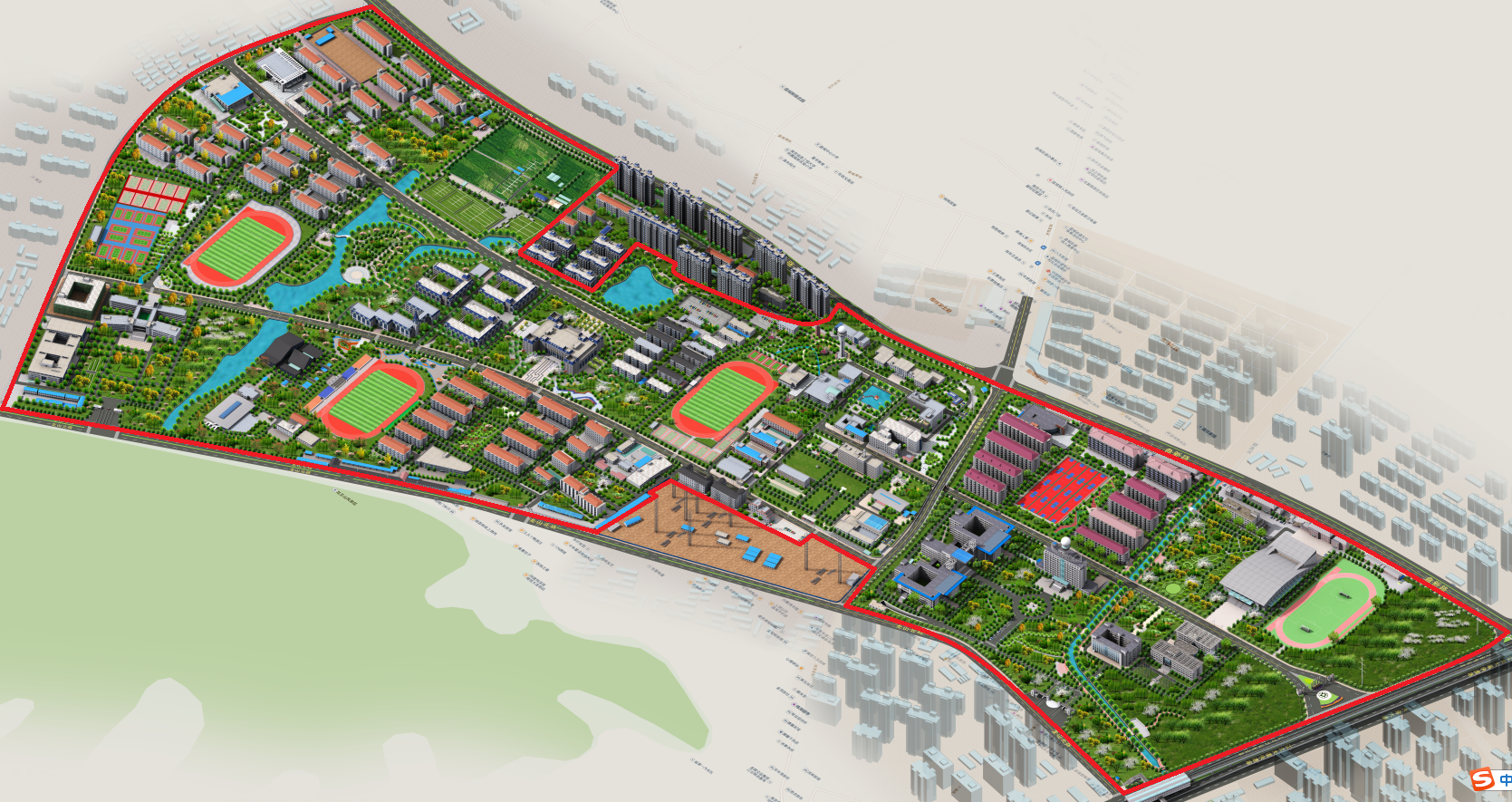 注：图中红线范围内区域为此次招标绿化养护范围。附件1.2：盆植草花选型表附件1.3：籽播草花选型表附件2绿化养护技术要求1、常年进行绿篱、球类、植物色块等造型植物的修剪，保证植物造型整齐、美观。清除枯死树、枝，发现危树及时报批、砍伐，杜绝安全隐患，不得随意砍伐和移植树木，校方同意除外；2、每年至少三次对行道树枯枝进行清理，每周一次行道树枯枝巡查并做好记录；发现树木倾斜及时扶正支撑，涉及到危树及时报批、砍伐。如因企业巡视不到位，养护或管理不当（如枯枝未及时清理砸落等）造成人身伤害和财产损失，由企业自行承担。3、草坪、草毯养护要及时清除草坪杂草，对所有草坪适时修剪、施肥、治虫、防病，根据气候抗旱排涝, 保证春季适时返青，生长茂盛、颜色正常、无枯黄，病虫害发生率控制在5%以内；4、及时清除绿化区杂树、杂草，需修剪的杂草高度控制在15cm以下，做到杂草不上篱、不上树，修剪下的枯枝、碎草必须及时清理，重点地区路段能做到随产随清，能坚持在重大节日前进行突击清理，其它地区和路段做到日产日清，病枯树及绿化带内裸露地表不超过2%；5、及时施肥、浇水、治虫，防治病虫害，杜绝大面积病虫害蔓延，避免植物在生长期内枯萎，冬季乔灌木加施基肥（有机肥）；病虫害防治用药必须符合农药使用相关要求；施肥、防治作业时需提前告知监管部门并做好施肥、治虫记录。 肥料、农药入库出库单需监管部门签字，养护中施肥材料以有机肥为主，但应避免有强烈气味的肥料、农药； 7、做好灾害性天气绿化保护工作，倒伏树木及时扶正，损伤树木进行修剪，毁损树木及时清理。8、做好对水面的管理，及时清除水面垃圾、藻类等漂浮物，确保水质良好，无杂物、无异味，做好水生花卉的管理，保证花期的观赏效果。9、做好各种草花的播种、养护工作，花后及时收种、播种，每年增加新购种子，种子由养护方提供。保证花期正常开放。10、每年对校园花卉种植地、花池、花箱、花带草花更换4次，做到布局美观、四季有花，花卉生长良好，无病虫害，枝繁叶茂，花朵鲜艳。11、日常养护中如遇基建施工需零星移植树木，一次性移植胸径8公分以下的乔木、花灌木不超过5棵，灌木色块不超过50平方米，以上工作乙方必须无条件完成，超过以上数量双方协商解决，根据工作量甲方给予乙方一定的劳务及机械、材料等耗材费用。12、如需对校园内缺损绿地进行零星的补种补栽，包括灌木、草坪、爬藤类植物等（一次性灌木色块、草坪等不超过50平方米、爬藤类植物不超过10米），以上工作乙方必须无条件完成，超过以上数量双方协商解决，根据工作量甲方给予乙方一定的劳务及机械、材料等耗材费用。须按照园林绿化养护操作规程和标准进行栽种和养护，确保成活率100%，如有未成活苗木，乙方必须免费更换。13、枯死树木及修剪下的枯枝等绿化垃圾应及时清理出校园，存放在校园指定区域内不得超过三天；协助确保所养护绿地范围内的整洁，发现白色垃圾、枯枝、枯叶、建筑废料等垃圾应及时通知保洁单位清理。14、负责养护区域内园林设施（亭、廊、桥、凳、园路）等的管理、巡视并及时汇报使用状况。巡视并制止任何未经校方许可的装饰装修、基建、通讯、电力、燃气等施工需占用、开挖、改造绿地以及移植、砍伐、修剪树木等行为。15、确保园林建筑、构筑物、雕塑、喷泉、厕所、围栏、护网、建筑小品以及路灯等基础设施完好，美观清洁，安全无隐患。16、肥料、农药入库出库单需监管部门签字，养护中施肥材料以有机肥为主，但应避免有强烈气味的肥料；每年病虫害防治用药必须符合农药使用相关要求；施肥、防治作业时需提前告知监管部门并做好施肥、治虫记录。17、发现绿地内苗木、草坪等死亡，要及时通知监管部门到现场确定原因，分清责任。如果因为养护不当造成，由养护企业负责按原规格、品种、数量及时进行补栽，并确保成活，发生的费用由养护企业全部承担。若企业未按规定补植，学校有权安排第三方进行种植，所发生的苗木费及补植费用从本季度的合同款中扣除。附件3南京市园林绿化养护质量等级标准1行道树的养护质量标准2 乔木树养护质量标准3 花灌木（含观花观果小乔木）养护质量标准4 绿篱、球类、色块植物养护质量标准5 草坪养护质量标准6 地被植物养护质量标准7 花坛和自然式花群养护质量标准（专指草本）8 花境养护质量标准9 垂直绿化植物养护质量标准10 水生植物养护质量标准11 竹类植物养护质量标准12 盆、钵、箱体植物养护质量标准13设施维护质量标准14卫生保洁质量标准15绿地保护质量标准16古树名木养护质量标准附件4：投标文件格式投  标  文  件项 目 名 称：               招 标 编 号：                     投标人名称 ：                     日      期 ：               投标主要文件目录名目                                                                 页码投标函………………………………………………………………………………法定代表人授权委托书……………………………………………………………报名资料费缴纳证明材料…………………………………………………………资格性和符合性检查响应对照表…………………………………………………开标一览表…………………………………………………………………………投标报价明细表……………………………………………………………………技术规格偏离表……………………………………………………………………商务条款偏离表……………………………………………………………………项目方案及预案措施………………………………………………………………总体方案………………………………………………………………………绿化养护方案…………………………………………………………………应急措施预案…………………………………………………………………安全文明保障措施……………………………………………………………质量保障措施…………………………………………………………………各项服务承诺及质量保证（草坪花卉种植承诺、人员设备配备承诺、补种补植承诺以及其他投标人认为应该提供的承诺）………………………………………………拟参与本项目服务人员一览表（及证明材料）………………………………供应商拟投入本项目的车辆及设备情况一览表（及证明材料）……………供应商企业信誉证书及认证证书………………………………………………供应商类似业绩表（及证明材料）……………………………………………本地化服务证明材料……………………………………………………………具备履行合同所必需的设备和专业技术能力的书面声明……………………三年内无重大违法记录声明……………………………………………………对所提供投标资料真实性的声明………………………………………………投标人认为需要提供的其他资格证明文件等…………………………………评分索引表一、投标函致：南京信息工程大学根据贵方                   （项目名称）投标邀请，正式授权下述签字人        (姓名和职务)代表投标人         （投标人名称），提交投标文件。据此函，签字人兹宣布声明和承诺如下：1、我们的资格条件完全符合政府采购法和本次招标要求，我们同意并向贵方提供了与投标有关的所有证据和资料。2、按招标要求，我们的投标总报价为人民币大写                  元/年 ，小写：￥        元/年。3、项目负责人         (姓名)，身份证号         。4、我们已详细审核全部招标文件及其有效补充文件，我们放弃对招标文件任何误解的权利，提交投标文件后，不对招标文件本身提出质疑。否则，属于不诚信和故意扰乱政府采购活动行为，我们将无条件接受处罚。5、我们同意从规定的开标日期起遵循本投标文件，并在规定的投标有效期期满之前均具有约束力。6、一旦我方中标，我方将根据招标文件的规定严格履行合同，并保证于承诺的时间完成服务的启动/集成、调试等服务，交付采购人验收、使用。7、我方决不提供虚假材料谋取中标、决不采取不正当手段诋毁、排挤其他投标人、决不与采购人、其它投标人或者采购人恶意串通、决不向采购人、采购人工作人员和评委进行商业贿赂、决不在采购过程中与采购人进行协商谈判、决不拒绝有关部门监督检查或提供虚假情况，如有违反，无条件接受贵方及相关管理部门的处罚。8、与本投标有关的正式联系方式为：地址：电话：传真：开户银行：银行账号：投标人法定代表人姓名（签字）：投标人名称：（盖章）日期：     年   月    日二、法定代表人授权委托书南京信息工程大学：本授权书声明：注册于       （投标人住址）的          （投标人名称）          法定代表人         （法定代表人姓名、职务）代表本公司授权在下面签字的            （投标人代表姓名、职务）为本公司的合法代理人，就贵方组织的          （项目名称），                           （项目编号）投标，以本公司名义处理一切与之有关的事务。本授权书于      年     月      日签字生效，特此声明。附：委托代理人的身份证复印件法定代表人签字：授权委托人签字：投标人名称：（盖章）日期：      年      月       日三、投标资料费缴纳证明材料投标资料费要求：1.投标人需提供资料费凭证复印件加盖公章；2.务必通过投标单位银行基本账户转账；3.银行转账回单中有“标段号+资料费”字样。四、资格性和符合性检查响应对照表供应商名称（加盖公章）：五、开标一览表投标单位全称（公章）：           法定代表人或授权人签字：         日  期：                         备注:（1）投标报价应包括采购文件所规定的招标范围的全部内容，投标人应充分考虑所有可能影响到报价的价格及政策（如最低工资标准变动）等风险因素，一旦中标，服务期限内价格一律不予调整。（2）供应商不得实质性改动报价一览表格式及内容。六、投标报价明细表投标单位全称（公章）：           法定代表人或授权人签字：         日  期：                         备注： （1）此表为表样，行数可自行添加，但表式不变。（2）相关质保及人员培训、后续服务及其他所有费用由供应商自行计算填列。（3）总价=单价*数量，数量由供应商自行计算并填列。（4）投标价应包括但不限于完成该项目所有的费用：人工费用、办公经费、管理费、税金及投标人认为需要的其他相关费用等；每一单项均应计算并填写单价和总价和其相应的单价分析表，并由法定代表人或授权委托代理人签署。投标单位未填单价或总价的项目，在实施后，采购单位将不予支付，并视为该项费用已包括在其它有价款的单价或总价内。七、技术规格偏离表说明：如果行数不够，请自行增加。投标单位全称（公章）：           法定代表人或授权人签字：         日  期：                         八、商务条款偏离表说明：如果行数不够，请自行增加。投标单位全称（公章）：           法定代表人或授权人签字：         日  期：                         九、项目实施方案总体方案绿化养护方案应急措施预案安全文明保障措施质量保障措施投标单位全称（公章）：           法定代表人或授权人签字：         日  期：                       十、投标人承诺函致：南京信息工程大学根据贵方            （项目名称）            （项目编号）投标邀请，正式授权下述签字人             (姓名和职务)代表供应商         （供应商名称），提交投标文件。据此函，签字人兹宣布声明和承诺如下：                                                                                                                                                        。投标单位全称（公章）：           法定代表人或授权人签字：         日  期：                         十一、拟投入本项目服务人员一览表项目名称：         项目编号：说明：1、如果行数不够，请自行增加。2、“备注”栏，可填写该人员擅长的工程（或工作）种类；投标单位全称（公章）：           法定代表人或授权人签字：         日  期：                         十二、拟投入本项目的车辆及设备情况一览表备注：1、如果行数不够，请自行增加。2、拟投入本项目的车辆及主要设备需提供购买发票、租用合同或其他的相关证明材料（开标时请携带原件备查）；投标单位全称（公章）：           法定代表人或授权人签字：         日  期：                     十三、供应商企业信誉证书及认证证书十四、供应商项目业绩情况表（及证明材料）说明：如果行数不够，请自行增加。投标单位全称（公章）：           法定代表人或授权人签字：         日  期：                         满意度评价证明南京信息工程大学：   绿化管养服务合同编号：   甲方：        （甲方单位全称），对该合同相关事宜证明如下：   1、乙方 ：         （乙方单位全称）于      年   月   日为甲方提供绿化管养服务。服务内容包含：         。绿化管养服务面积为   平方米。合同期限为   年，合同金额      万元。   2、甲方单位对服务情况的评价      。（优秀、合格）   特此证明。                                         甲方单位（公章）：                                                  甲方联系人及电话：         日  期：                         十五、本地化服务证明材料十六、具备履行合同所必需的设备和专业技术能力的书面声明我单位郑重声明：我单位具备履行                （项目名称）采购合同所必需的设备和专业技术能力，为履行本项采购合同我公司具备如下主要设备和主要专业技术能力：主要设备有：       。主要专业技术能力有：        。投标单位全称（公章）：           法定代表人或授权人签字：         日  期：                         十七、三年内无重大违法记录声明南京信息工程大学：我单位（投标人名称）郑重声明：参加政府采购活动前3年内在经营活动中    （在下划线上如实填写：有或没有）重大违法记录。（说明：政府采购法第二十二条第一款第五项所称重大违法记录，是指投标人因违法经营受到刑事处罚或者责令停产停业、吊销许可证或者执照、较大数额罚款等行政处罚。）投标单位全称（公章）：             法定代表人或授权人签字：           日  期：                           十八、对所提供投标资料真实性的声明条款号条款号评分因素评分标准1投标报价评分标准（25分）价格（25分）采用低价优先法计算，即满足招标文件要求且投标价格最低的投标报价为评标基准价，其价格分为满分。其他投标人的价格分统一按照下列公式计算:投标报价得分=(评标基准价/投标报价)×25（小数点保留两位）。2技术响应评分标准（57分）总体方案（6分）对投标人提交的总体组织方案（机构设置、岗位职责、工种、人员配置等）、总体作业技术流程（养护过程中的修剪、施肥、喷药等）以及总体实施计划安排（各季度、各月根据植物生长特点、病虫害制定计划）进行综合评价：总体组织方案（2分）：优得2分，良好得1-1.5分，一般得0.5分，未提供不得分。总体作业技术流程（2分）：优得2分，良好得1-1.5分，一般得0.5分，未提供不得分。3、总体实施计划安排（2分）：优得2分，良好得1-1.5分，一般得0.5分，未提供不得分。2技术响应评分标准（57分）绿化养护方案等（28分）对投标人根据项目要求制定的绿化养护方案等的可行性、合理性、针对性进行评价：1、行道树养护方案（3分）：方案可行性、合理性强、针对性强，能够符合学校实际、彰显校园文化特色的，得3分；方案可行性、合理性、针对性较好，能够展现校园文化特色的，得2分；方案可行性、合理性、针对性尚可的，特色主题不明显的，得1分；方案可行性、合理性较差的，得0-0.5分；无内容不得分。2、乔木养护方案（3分）：同上。3、灌木养护方案（3分）：同上。4、花卉种植及养护方案（3分）：同上。5、沙培剪股颖草坪养护方案（3分）：同上。6、其他草坪种植及养护方案（3分）：同上。7、水生、爬藤等植物养护方案（2分）：方案可行性、合理性、针对性强，能够彰显校园文化特色的，得2分；方案可行性、合理性、针对性较好，能够展现校园文化特色的，得1-1.5分；方案可行性、合理性、针对性尚可的，特色主题不明显的，得0.5分；方案可行性、合理性较差的不得分。8、补种补植方案（5分）：方案可行性、合理性、针对性强，能够符合学校实际情况、美化校园绿化环境、彰显校园文化特色的，得5分；方案可行性、合理性、针对性较好，能够展现校园文化特色的，得3分；方案可行性、合理性、针对性尚可的，特色主题不明显的，得2分；方案可行性、合理性较差的，得0-0.5分；无内容不得分。9、进退场交接方案（包括待接管区域）（3分）：方案可行性、合理性强、针对性强，能够符合学校实际的，得3分；方案可行性、合理性、针对性较好的，得2分；方案可行性、合理性、针对性尚可的，得1分；方案可行性、合理性较差的，得0-0.5分；无内容不得分。2技术响应评分标准（57分）应急措施预案（2分）对投标人提出的特殊情况（恶劣天气、迎查、迎评、重大活动等）环境保障应急措施预案是否完备健全、是否有针对性以及是否具有实际可操作性等方面进行评价：优得2分，良好得1-1.5分，一般得0.5分，较差或未提供的不得分。2技术响应评分标准（57分）安全文明保障措施（2分）对投标人提出的安全文明保障措施的合理性、明确性、可操作性等方面进行综合评价评价：优得2分，良好得1-1.5分，一般得0.5分，较差或未提供的不得分。2技术响应评分标准（57分）质量保障措施（2分）对投标人提出的质量保障措施（含驻场人员保障措施、养护台账制度建立、合理化建议等）是否具体详尽、切实可行等方面进行综合评价：优得2分，良好得1-1.5分，一般得0.5分，较差或未提供的不得分。2技术响应评分标准（57分）各项服务承诺及质量保证（2分）对投标人提供的各项服务承诺及质量保证进行综合评价（包括草坪花卉种植承诺、人员设备配备承诺、补种补植承诺等）。优得2分，良好得1-1.5分，一般得0.5分，较差或未提供的不得分。2技术响应评分标准（57分）项目配备人员要求（5分）1、一线专业技术工人：拟派本项目的一线专业技术工人当中，每有一名高级绿化工或高级花卉工或高级园艺师加1分，最多加3分。（需提供人员名单、证书复印件及投标供应商为其缴纳近半年社保的证明材料复印件及原件，没有不得分）2、除管理人员、专业技术人员外，供应商拟投入本项目的一线养护人员（包括一线专业技术工人）配置情况（满分2分。提供25人及以上得2分，提供20人至24人得1分，人员不足20人不得分）；（一线专业技术工人需提供资格证书及身份证复印件、近半年供应商为其缴纳的社保证明；一线养护人员需提供身份证复印件）2技术响应评分标准（57分）项目设备配备要求（10分）对投标人投入本项目的车辆及主要设备的数量、规模、型号种类、车辆设备的所有权等方面进行评价，且必须具备满足本次招标项目常态化绿化养护作业车辆及设备，主要包括：1、投标人提供1辆8立方及以上专业绿化洒水车的得2分，本项最多得2分；2、投标人提供1辆专业登高车的得2分，本项最多得2分；3、投标人提供1辆运输货车的得1分，1辆巡查应急车的得1分，本项最多得2分；4、投标人提供水泵2台，油锯4台，割灌机4台，绿篱修剪机、草坪机、打药机、打孔机、粉碎机各1台，每项0.5分，本项最多得4分。车辆及设备如投标人自有的须挂在公司、分公司或法定代表人名下（提供发票、车辆行驶证等材料复印件并加盖公章，原件备查）车辆及设备如投标人租赁，则租赁方应为公司、分公司或法定代表人名下（提供有效期内的租用合同证明、车辆行驶证等材料复印件，原件备查）3商务响应评分标准（16分）企业信誉（3分）1、投标人具有省级守合同重信用企业证书的得3分，具有市级守合同重信用企业证书的得2分。3商务响应评分标准（16分）企业认证（3分）认证体系（3分），投标人获得以下体系证书且在有效期内的，每项得1分，满分3分：企业通过质量管理体系认证（有效期内）的； 企业通过环境管理体系认证（有效期内）的；企业通过职业健康安全管理体系认证（有效期内）的。（提供加盖公章的相关证书复印件。）3商务响应评分标准（16分）同类业绩（8分）1、供应商自2016年1月1日（以合同签订时间为准）以来，承担过养护面积在20万平方米及以上的绿化养护业绩（每有1个得2分）；2、供应商自2016年1月1日（以合同签订时间为准）以来，承担过养护面积在30万平方米及以上的绿化养护业绩（每有1个得3分）。备注：1、2两项得分之和最多为 8 分。业绩需提供中标通知书或合同复印件等相关证明材料，同时须提供用户满意度为“优”的证明材料或评价结论，否则不得分。同一业绩仅能打分一次。3商务响应评分标准（16分）本地化服务（2分）投标供应商注册地在南京市或在南京市设有分支机构或办事处的得1分((1)注册地在南京市的，提供营业执照复印件；(2)在南京市设有分支机构的，提供①分支机构或办事处的证明文件复印件②分支机构或办事处的人员名单、联系方式)； 投标供应商在南京市有固定的办公场所及机械、车辆停放地的得1分，(提供租赁合同、产权证明或其他形式所有权证明复印件，原件备查)。4招标文件制作（2）招标文件制作（2）1、装订牢固（胶装），目录清楚，逐页编码，页码准确，完全响应招标文件要求提供相关资料，表格等得2分；装订、目录、页码编排有欠缺，或未完全响应招标文件要求提供相关资料的得0-1分。绿化养护月计划及完成情况表（试行）绿化养护月计划及完成情况表（试行）绿化养护月计划及完成情况表（试行）绿化养护月计划及完成情况表（试行）绿化养护月计划及完成情况表（试行）绿化养护月计划及完成情况表（试行）养护单位：　　　　　　　           填写人：                       确认人：                                                        养护单位：　　　　　　　           填写人：                       确认人：                                                        养护单位：　　　　　　　           填写人：                       确认人：                                                        养护单位：　　　　　　　           填写人：                       确认人：                                                        养护单位：　　　　　　　           填写人：                       确认人：                                                        养护单位：　　　　　　　           填写人：                       确认人：                                                        日期养护单位填写养护单位填写养护单位填写总务处填写备注日期工作内容完成时间其他完成情况备注测评类别测评项目测评意见测评意见测评意见测评类别测评项目满意基本满意不满意总体社会化员工着装统一、挂牌上岗，按时出勤上下班。绿化枯枝、死株等的即时处理绿化病虫害的及时防治绿化草坪外观、及时修剪等绿化花坛花卉外观、及时更换等绿化残缺绿化的及时补种绿化整形植物的及时修剪绿化绿地内的卫生情况名称标准分值考核评分标准得分备注人员及物资项目经理1名，技术人员1名，一线工人不少于20人，统一穿着公司标志明显的着装，按招标要求提供详细的校内设备清单。5人员配备每缺少一人/次扣一分；着装不合要求发现一人/次扣0.5分，设备不符合清单要求发现一次扣1分草地养护1.草坪生长正常。2.草坪内无明显低洼积水处，无明显裸露区域。3.推剪平整无死角，冷季型草高不超过8cm，暖季型草高不超过6cm，修剪后剪口基本无撕裂现象，草坪碎屑及时清运。4.草坪外边缘及树坛.花坛.花境.片植篱边缘切边基本清晰整齐，宽度小于15cm。5．草坪无明显杂草及病虫危害现象。6．草坪上无草屑.杂物，无乱停乱放现象。201.各区域草坪因养护不当造成的死亡面积超过5㎡，发现一起扣2分；                                      2.修剪留死角，不全面，高度不合要求，碎屑不及时清运，每100㎡有一起扣1分。                             3.草坪内杂草.杂物.漂浮较多的每100㎡有一起扣1分。灌木花坛绿篱1．植株生长良好，枝叶分布均匀，无断层.缺株，上面平整.边.直线.曲线.棱角分明，有艺术美感，无杂草.寄生藤，绿篱内无垃圾和枯.绿叶堆积,新生嫩芽高度不超过整体高度8cm。2．无明显病虫害危害迹象。3．观花观果植株正常开花结果。4．植株下无明显杂草.杂物。5．枝叶上无钉挂物和晾晒物。151.植株生长不良，有较多枯枝残叶，修剪不及时不合格，每100㎡发现一起扣1分；                           2.观花观果未正常开花结果，每5颗扣1分；                                   3.因管理不当造成植株死亡未能及时补植的发现一颗扣1分室内植物及草花花苗栽种整齐，枢密有度，造型美观，全年换花4次，无缺苗断垄。花苗长势良好，色彩鲜艳，倒伏1-2处，残花量≤5﹪。花期基本一致；                                                          151.残花、未开花、缺苗断垄等情况每超过5㎡扣1分；2.未能及时换花的一次扣10分；垂直绿化及水生植物1.攀缘植物生长良好，形态特征明显，整齐雅观；2.观花观叶期长，观花观果植株花繁果茂。3.水生植物生长季节生长茂盛，植株无病虫危害。51.攀缘植物涨势不振，枯枝较多，发现一起每10㎡扣1分；                                   2.水生植物有病虫害明显且有死亡现象的发现一起每20㎡扣1分3.水面有藻类、垃圾等漂浮物的发现一起扣1分乔木1．树木长势良好，树冠完整，主侧枝分布较匀称。2．无枯、伤残枝、徒长枝、过密枝，主干上基本无萌蘖枝。3．无影响交通、架空线路、监控、路灯、建筑、行人安全的树枝。4. 枝条修剪截面要平整，不留短桩。截面直径大于6厘米的伤口要涂防腐剂。5．无明显病虫危害迹象，树体无钉挂物、悬挂物。6．树穴内无杂物，基本无影响景观的杂草。7．落叶乔木每年12月至次年1月上旬，树干刷白一次，高度1.2米。201.养护不当造成树木死亡的，发现一颗扣2分；               2.枯枝、断枝未能及时清理发现一起扣1分；               3.未能及时治理树木病虫害的发现一起扣5分；              4.树木钉挂物较多发现一起扣1分。                    5.枝叶影响交通、监控等经甲方联系未作出修整的发现一起扣5分。施肥及病虫害防治1.春夏季各施1次复合肥或碳铵，不得漏施、少施。                2.发生病虫害及时治理，措施得当，效果明显；                      3.农药、工具等管理到位，无安全事故。5施肥前报备施肥面积及数量，如未施肥扣3分，漏施、少施扣1.5分；发生病虫害未能及时治理的发现一起扣5分；        因农药引发安全责任事故的发生一起扣5分，并约谈一次。绿地保洁绿化区域内无垃圾、漂浮物、烟头等杂物，边角无垃圾堆放，修剪完碎屑树枝及时清运不堆积。落叶季节能及时清理落叶。5绿地内漂浮杂物较多，每100㎡发现一起扣1分；修剪完的碎屑树枝经甲方提醒仍未清运的发生一起扣5分；落叶季节树叶堆积较多的每100㎡发现一起扣1分。自然灾害防护1.台风暴雨天气前主动巡查，加固倾斜树木，台风暴雨后及时排涝，清理修剪断枝，扶正倒伏树木，消除安全隐患；                     2.严寒天气能够对不耐寒植物进行相关保护；3.暴雪天气及时清除树木及球类上的积雪，断枝及时清理。51.台风暴雨天气前后未巡查，对断枝、倒伏树木不能及时清理扶正的发现一棵扣1分；                     2.暴雪天气未安排人员清理树木断枝积雪的发现一起扣5分。日常工作规范及隐患整改1.作业车辆摆放整齐，不乱停乱放；                              2.做好外来人员的登记检查工作；                               3.汽油、农药、修剪工具等保存得当，有专人管理；               4.浇灌时注意避免浪费；                                       5.遵守校园各项规章制度，甲方下发的工作联系单及隐患整改及时响应落实。51.作业车辆乱停乱放，查实一次扣1分并列入通行黑名单；                                       2.汽油、农药、修剪工具无专人管理扣5分；         3.浇灌时浪费严重的发现一次扣2分；                                      4.工作联系单、隐患整改不及时的发现一次扣2分。5.因管理不当造成影响学院正常教学、重要活动的或引发安全责任事故的，甲方可进行约谈或解除合同。考核人签名：                                                                     总分考核人签名：                                                                     总分考核人签名：                                                                     总分考核人签名：                                                                     总分季节品种春秋季美女樱，石竹，孔雀草，牵牛，满天星，红狼尾，一串红，繁星花，四季海棠，欧石竹，郁金香，一品红，凤梨夏季夏堇，彩叶草，太阳花，，一品红，凤梨冬季三色堇，角堇，花苞菜，石竹，一品红，凤梨序号苗木名称序号苗木名称序号苗木名称1波斯菊11黑心菊21虞美人2太阳花12蜂室花22矮牵牛3硫华菊13金盏菊23冷水花4孔雀草14金鸡菊24金鱼草5翠菊15天人菊25三色堇6麦秆菊16百日菊26甘蓝7矢冬菊17菊花27紫苋菜8美女樱18海棠28美国石竹9百日草19一串红29石竹10万寿菊20彩叶草一级养护标准二级养护标准基本养护标准1．树木长势茂盛，规格整齐，树干挺直，定干高度一致，树冠丰满。新栽树木定干高度为4.2米。2．无枯枝、交叉枝、过密枝、并生枝、病虫枝，主干上无萌蘖枝；无影响交通、架空线路、路灯、建筑、行人安全的树枝。3.枝条修剪截面要平整，不留短桩。截面直径大于6厘米的伤口要涂防腐剂。 4．无明显病虫危害迹象，树干无未处理的腐洞。5．树体无钉挂物、悬挂物。6．树穴设施完好，黄土不裸露，无杂草、杂物。    7．无死株、缺株、严重倾斜株。无法修整复壮的树木及时申报更换。8．新栽、补栽的树木和易受害倒伏的树木应设立扶木支撑，扎缚规范有效。9．每年12月至次年1月上旬，树干要刷白一次，高度1.2米。10．主干道建立一路一档，有动态养护记录，历史资料齐全。1．植株长势良好，树冠完整。新栽树木定干高度为4.2米。2．无枯枝、过密枝、并生枝、病虫枝，主干上无明显萌蘖枝；无影响交通、架空线路、路灯、建筑、行人安全的树枝。3.枝条修剪截面要平整，不留短桩。截面直径大于6厘米的伤口要涂防腐剂。4．无明显病虫危害迹象。 5．树体无钉挂物、悬挂物。6．树穴无明显黄土裸露，无杂物，基本无杂草。7．无死株，缺株率不超过2%。8．新栽、补栽的树木和易受害倒伏的树木应设立扶木支撑，扎缚完好有效。9．每年12月至次年1月上旬，树干要刷白一次，高度1.2米。1．植株生长正常，树冠基本完整。新栽树木定干高度为4.2米。 2．无明显枯枝，无影响交通、架空线路、路灯、建筑、行人安全等树枝。3.枝条修剪截面要平整，不留短桩。截面直径大于6厘米的伤口要涂防腐剂。    4．无影响景观的病虫危害迹象。5．树体无明显钉挂物、悬挂物。6．树穴无明显杂草。7．无死株，缺株率不超过10%。8. 易受害倒伏的树木应设立扶木支撑，扎缚有效。一级养护标准二级养护标准基本养护标准    1．树木长势茂盛，树冠完整丰满，主侧枝分布匀称。2．无枯枝、伤残枝、交叉枝、过密枝、徒长枝、并生枝，主干上无萌蘖枝。3．无影响交通、架空线路、路灯、建筑、行人安全的树枝。4. 枝条修剪截面要平整，不留短桩。截面直径大于6厘米的伤口要涂防腐剂。5．观花树木按时茂盛开花，观果树木正常结果。6．无明显病虫危害迹象，树干无未处理的腐洞。7．树体无钉挂物、悬挂物。8．树穴内无杂草、杂物，黄土不裸露。9．落叶乔木每年12月至次年1月上旬，树干要刷白一次，高度1.2米。1．树木长势良好，树冠完整，主侧枝分布较匀称。2．无枯、伤残枝、徒长枝、并生枝、过密枝，主干上基本无萌蘖枝。3．无影响交通、架空线路、路灯、建筑、行人安全的树枝。4. 枝条修剪截面要平整，不留短桩。截面直径大于6厘米的伤口要涂防腐剂。5.观花观果植株正常开花结果。6．无明显病虫危害迹象。7．树体无钉挂物、悬挂物。8．树穴内无杂物，基本无影响景观的杂草。9．落叶乔木每年12月至次年1月上旬，树干要刷白一次，高度1.2米。    1．树木生长正常，树冠基本完整。2．无明显枯枝、残枝、并生枝。3．无影响交通、架空线路、路灯、建筑、行人安全的树枝。4. 枝条修剪截面要平整，不留短桩。截面直径大于6厘米的伤口要涂防腐剂。5．无影响景观的病虫危害迹象。6．树体无明显钉挂物、悬挂物。7．树穴内无明显影响景观的杂草。一级养护标准二级养护标准基本养护标准1．植株生长旺盛，枝叶健壮，分布均匀，造型美观。2．无枯枝残叶，树枝分布均匀，疏密度合宜，整形修剪与环境要求协调。3．无明显病虫危害迹象。4．观花植物按时茂盛开花，观果植物正常结果。5．植株下无杂草、杂物。6．枝叶上无钉挂物和晾晒物。7.每年在休眠期施有机肥（基肥）一次；花前花后各施追肥一次。1．植株生长良好，枝叶分布较均匀。2．无枯枝残叶，树枝分布均匀，疏密度合宜，整形修剪与环境要求协调。3．无明显病虫害危害迹象。4．观花观果植株正常开花结果。5．植株下无明显杂草、杂物。6．枝叶上无钉挂物和晾晒物。7.每年在休眠期施有机肥（基肥）一次；生长期施追肥一次。1．植株生长正常。2 ．无明显枯枝残叶，树枝分布均匀，疏密度合宜，整形修剪与环境要求协调。3．无明显病虫危害迹象。4．观花观果植株基本能开花结果。5．植株下无明显影响景观的杂草。6．枝叶上无明显钉挂物和晾晒物。7.每二年在休眠期施有机肥（基肥）一次。一级养护标准二级养护标准基本养护标准1．枝条茂密，生长健壮。2．修剪成型，层次分明，面平边齐，线条流畅，曲线处弧度圆润丰满。3．观花植物按时茂盛开花，观果植物正常结果。4．无死株、缺株、断档现象。5．无枯枝、断枝、枯叶，无脱脚现象。6．无明显病虫危害迹象；7．基部无杂草、杂物。8．枝叶表面及球面、篱面无悬挂物、晾晒物。9.与草坪交界处切边整齐，宽度小于15cm。1．枝条基本郁闭，生长良好。2．修剪成型，层次分明，线条流畅，萌条长度不超过10cm。3．观花观果植株正常开花结果。4．无死株，缺株、断档率不超过5%。5．基本无脱脚现象。6．无明显病虫危害迹象。7．基部无明显杂草、杂物。8．枝叶表面及球面、篱面无悬挂物、晾晒物。9.与草坪交界处切边基本整齐，宽度小于15cm。1．生长正常。2．修剪基本成型，萌条长度不超过15cm。3．观花观果植株基本能开花结果。4．无死株，缺株、断档率不超过10%；5．病虫株不超过10%。6．基部无明显影响景观的杂草、杂物。7．枝叶表面及球面、篱面无悬挂物、晾晒物。8. 与草坪交界处切边基本整齐，宽度小于15cm。一级养护标准二级养护标准基本养护标准1．草坪生长健壮，覆盖率达98%以上，生长期无枯黄现象。2．草坪内无低洼积水处，无明显裸露地。3．推剪平整，冷季型草高不超过7cm，暖季型草高不超过5cm；修剪后剪口无撕裂现象。4．草坪外边缘及树坛、花坛、花境、片植篱边缘切边清晰整齐，宽度小于15cm。5．草坪基本无病虫危害状，病虫受害率控制在5%以下。6．草坪上无修剪残留草屑、杂物，基本无杂草，无乱停乱放现象。1．草坪生长正常，覆盖率95%以上，生长期枯黄面积不超过2%。2．草坪内无明显低洼积水处，裸露地不超过5%。3．推剪平整，冷季型草高不超过8cm，暖季型草高不超过6cm，修剪后剪口基本无撕裂现象。4．草坪外边缘及树坛、花坛、花境、片植篱边缘切边基本清晰整齐，宽度小于15cm。5．草坪无明显病虫危害现象（危害率不超过5%）。6．草坪上无草屑、杂物，无乱停乱放现象，杂草量少于5%。1．草坪正常生长，覆盖率85%以上，生长期枯黄面积不超过10%。2．低洼积水处、裸露地不超过10%。3．推剪较平整，冷季型草高不超过9cm，暖季型草高不超过7cm，修剪后剪口无明显撕裂现象。4．草坪边缘较清晰。5．草坪病虫害危害现象不超过10%。6．草坪无明显杂物，无乱停乱放现象，杂草量少于10%。一级养护标准二级养护标准基本养护标准1．植物生长茂盛，观花植物按时茂盛开花，观果植物正常结果。2．片植地被密度适宜，分布均匀，规格整齐，覆盖率大于95%。3．无残花、枯叶、死株、缺株，基本无病虫危害现象。4．无杂草、杂物；5．和草坪交界处切边清晰整齐，宽度小于15cm。1．植物生长良好，观花观果植物能正常开花结果。2．片植地被密度较适宜，分布较均匀，覆盖率大于90%。3．残花、枯叶不超过5%，死株、缺株不超过3%，病虫危害现象不超过10%。4．无明显杂草、杂物。5．和草坪交界处切边较清晰整齐，宽度小于15cm。1．植物生长良好，观花观果植株基本能开花结果。2．片植地被密度较适宜，分布较均匀，覆盖率大于85%。3．残花、枯叶不超过10%，死株、缺株不超过5%，病虫害危害现象不超过20%。4．无明显影响景观的杂草、杂物。一级养护标准二级养护标准基本养护标准1．按设计要求有全年用花计划，保持全年四季有花，无黄土裸露现象。2．同一品种花卉，规格一致，花期整齐，图案美观，整体景观效果好。3．植株生长健壮，蓬径饱满。4．无病虫危害迹象。5．花坛内土壤肥沃疏松，无杂草、杂物。6．无死株、缺株、残花败叶。7.部分品种或全部品种植株衰败时，应及时换花。8.围栏设施完好无损，和谐美观。1．按设计要求有全年用花计划，保持全年换花三次以上，保证重大节日有花。2．同一品种花卉，规格较一致，花期较整齐，有整体效果。3．植株生长良好，无明显脱脚。4．无明显病虫危害迹象（危害率不超过5%）。5．花坛内土壤较疏松，无明显杂物，杂草。6．无死株、缺株，无明显残花败叶。7．部分品种或全部品种植株衰败时，应及时换花。8.围栏设施完好无损。1．花卉搭配合理，有整体效果。2．植株生长正常。3．无明显病虫危害迹象（危害率不超过5%）。4．花群内无明显影响景观的杂物、杂草。5．无死株，无明显残花败叶。 6．围栏设施完好无损。一级养护标准基本养护标准1.植株生长健壮，组团结构和群体效果好，高低错落有序。2.观花植物适时开花，保持春、夏、秋三季有花，开花不断，此起彼落，季相变化明显。3.花卉色彩鲜艳，观赏期长。4．无病虫危害迹象。5．土壤肥沃疏松，无杂草、杂物、残花败叶。6．无死株、缺株。7.和草坪交界处切边清晰整齐，宽度小于15cm。8.围栏砌体完好无损，和谐美观。9.一、二年生草花及时换花。10.及时整形修剪、更新、换植。1.植株生长健壮，组团结构和群体效果好，高低错落有序。2.观花植物能正常开花，季相变化明显。3.花卉色彩鲜艳，观赏期长。4．基本无病虫危害迹象（危害率不超过5%）。5．无明显杂草、杂物、残花败叶。6．无死株，缺株率不超过10%。7.和草坪交界处边缘清晰。8.围栏砌体完好无损。9. 及时整形修剪、更新、换植。一级养护标准基本养护标准1．根据不同植物的攀援特点，采取牵引措施或设置网架等辅助设施，以助植物均匀覆盖攀爬物面。2．植物生长健壮，藤蔓枝叶茂盛。3．植物枝叶分布均匀，无枯枝残叶。4．无病虫危害迹象。5．无影响景观和妨碍交通的枝条。6．攀援覆盖面无缠挂物。7．植株栽植池内无杂草、杂物。8.设施安全、完好无损。1．根据不同植物的攀援特点，采取牵引措施或设置网架等辅助设施，以助植物均匀覆盖攀爬物面。2．植物生长良好，较整齐；3．无明显枯枝残叶。4．无明显病虫害危害现象。5．基本无影响景观和妨碍交通的枝条。6．攀援覆盖面无明显缠挂物。7．植株栽植池内无明显杂草、杂物。8.设施安全、完好无损。一级养护标准基本养护标准1.配置合理，景观优美。2.植株完整生长健壮，形态特征明显。3.观花观叶期长，观花观果植株花繁果茂。4.水质清澈，PH值保持在6.5－8.5。透明度M≥1.0。　5. 植株无病虫危害。　6.专人管理，定期定时清理漂浮物，水面无杂物。　7.驳岸安全稳固，设施完好无缺损。1.配置合理，景观优美。2.植株生长健壮。3.观花观叶期长，观花观果植株安期开花结果。4.水质清澈无异臭，PH值保持在6.5－8.5。透明度M≥0.5。　5. 无明显病虫危害迹象。　6.种植池内无杂物、漂浮物。　7.驳岸安全稳固，无缺损。一级养护标准基本养护标准1.竹丛通风透光，植株生长健壮，竹竿挺拔，枝叶青翠。2.新、老竹生长比例恰当，竹鞭无裸露。3. 无病虫危害迹象。4.无死竹和枯竹。5.无杂草、杂物。6.竹林排水良好，无积水。1.竹丛通风透光，植株生长健壮。2.新、老竹生长比例基本恰当。3. 无明显病虫危害迹象，危害率小于10%。4.基本无死竹和枯竹。5.无明显影响景观的杂草、杂物。6.竹林排水良好，无积水。一级养护标准基本养护标准1. 植株生长旺盛，枝叶健壮，分布均匀，造型美观。2．无枯枝残叶、交叉枝、徒长枝、并生枝、萌蘖枝。3．无病虫危害迹象。4．观花植物按时茂盛开花，观果植物正常结果。5．植株下和容器内无杂草、杂物，叶面清洁。6.容器完整清洁，容器外形、规格、色彩与植物要协调。7.排水要通畅。8.花钵中换花及时，全年四季有花，花开不断。1. 植株生长正常，分布均匀。2．无枯枝残叶、萌蘖枝。3．无明显病虫危害迹象。危害率控制在5%以下。4．观花观果植物能正常开花结果。5．植株下和容器内无明显杂草、杂物。6.容器完整清洁，容器外形、规格、色彩与植物基本协调。7.排水要通畅。8.花钵中保证重大节日有花。一级维护标准基本维护标准1.园林建筑、构筑物、雕塑、喷泉、厕所、围栏、护网、建筑小品以及路灯等基础设施完好，美观清洁，安全无隐患。2.园路、铺装地面平整，无破损、无积水；金属构件设施无锈斑、油漆剥落现象。无障碍设施完好通畅。3.供水、排水、喷灌等管网设施维护良好，使用便捷。窨井、进水口、给水口等设施完整无损，无完全隐患，清洁、通畅。防汛、消防等设备完好充足，保证应急使用要求。4.供电、照明设施完好无损，各类管线保持完整、安全无隐患。5. 假山置石完整美观、安全稳固；不适于攀爬的叠石必须有醒目标志和防护设施。6.栏杆、桌椅、垃圾桶、井盖和指示牌、告示牌、宣传牌整洁美观，设置合理、醒目、完善、规范。7.游艺和体育健身器械等设施完整、清洁、安全，满足使用要求，随时进行安全检测，确保无故障运行。8.停车场地平整清洁，设施完好，车位标志明显清晰规范。9、文物的保护和管理应符合《中华人民共和国文物保护法》的规定。1.园林建筑、构筑物、雕塑、喷泉、厕所、围栏、护网、建筑小品以及路灯等基础设施维护良好，美观清洁，安全无隐患。2.园路、铺装地面平整，无明显破损、无积水；金属构件设施无明显锈斑、油漆剥落现象。无障碍设施必须保持完好通畅。3.供水、排水、喷灌等管网设施维护良好，满足使用要求。窨井、进水口、给水口等设施完整无损。防汛、消防等设备完好，保证应急使用。4.供电、照明设施正常运转，各类管线保持完整、安全无隐患。5. 假山置石完整美观、安全稳固；不适于攀爬的叠石必须有醒目标志和防护设施。6.栏杆、桌椅、垃圾桶、井盖和指示牌、告示牌、宣传牌整洁美观，设置合理、醒目、规范。7.游艺和体育健身器械等设施保持完整、清洁、安全，满足使用要求，定期进行安全检测，不得带故障运行。8.停车场地平整清洁，车位有明显标志。9.文物的保护和管理应符合《中华人民共和国文物保护法》的规定。一级养护标准基本养护标准环境整洁，实行全天候保洁；水面无漂浮杂物、无异味，水体清洁无污染。垃圾箱及垃圾堆场外观清洁，无陈积垃圾，无卫生死角，垃圾日产日清，严禁焚烧垃圾和枯枝落叶。作业废弃物（如树枝、树叶、草屑等）、水面清理的杂物，随产随清。园林建筑小品保持整洁美观，定期清洗。厕所内外清洁卫生，全天保洁，无尿垢，无臭味，无蚊蝇，无污水外溢。园林机具摆放隐蔽，位置合理。及时清除或覆盖非法小广告。8.　工作人员统一着装，挂牌上岗。环境整洁，无杂物，实行定时保洁，水面无漂浮杂物、无异味，水体无污染。垃圾箱及垃圾堆场外观清洁，无陈积垃圾，无卫生死角，垃圾日产日清，严禁焚烧垃圾和枯枝落叶。作业废弃物（如树枝、树叶、草屑等）、水面清理的杂物，日产日清。园林建筑小品保持整洁，定期清洗。厕所内外清洁卫生，定期保洁，无尿垢，无臭味，无蚊蝇，无污水外溢。园林机具摆放隐蔽。定期清除或覆盖非法小广告。8.　工作人员统一着装，挂牌上岗。一级管护标准基本管护标准绿地范围内无违章建筑，无废弃的设施，无违规设置的广告、标牌，绿地保护完好。绿地内无堆物、堆料、搭棚，无摆摊设点，车辆摆放有序，无乱停乱放现象。园林建筑、雕塑、栏杆、桌椅、指示牌等园林设施上无刻画；植物上无贴挂标语、晾晒衣物，无影响植物生长的亮化设施。绿地中无种菜、放养家禽宠物等。绿地占用必须持有审批手续，无非法侵占绿地行为；经审批同意占用的，要全过程跟踪，严格控制施工作业面；经批准临时占用的绿地，做到按时收回，并监督恢复。绿地每天进行巡查。广场实施全天候24小时安保。绿地范围内无违章建筑，无废弃的设施，无违规设置的广告、标牌，绿地基本保护完好。绿地内无明显堆物、堆料、搭棚，无摆摊设点，无车辆乱停乱放现象。园林建筑、雕塑、栏杆、桌椅、指示牌等园林设施上刻画定期得到清理；植物上无贴挂标语、晾晒衣物。绿地中无种菜、放养家禽宠物等。绿地占用必须持有审批手续，无非法侵占绿地行为；经审批同意占用的，要全过程跟踪，严格控制施工作业面；经批准临时占用的绿地，做到按时收回，并监督恢复。绿地每天定期进行安保巡查。广场二班实施安保。养护质量标准1.保持植株的自然形态和面貌，具有较好的景观效果。　2.植株的保护性支撑物和棚架支撑必须与植株协调。　3.植株无病枝、枯枝、腐烂枝和多余的萌蘗枝。无未处理的树洞和创伤。　4.基本无病虫害危害现象，植株上无影响生长的寄生植物。　5.保护区内无影响植株生长的建筑物、构筑物等。地面覆盖物必须有利植株生长。　6. 保护区内必须排水通畅，无积水。　7. 植株必须有保护标牌，位置要明显，字迹要清晰。　8.保护区内的设施（如围栏、驳岸、避雷针）必须完整美观、安全有效。　9.保护区内无垃圾、杂草。　10.建立一树一档，有动态养护记录，历史资料齐全。评分项目在投标文件中的页码位置序号资格和符合性检查响应内容是否响应（满足）（填是或者否）投标文件中的页码位置1具有独立承担民事责任的能力（请提供企业法人营业执照,营业执照经营范围需同时包含园林绿化工程的设计、施工、养护）；2具有良好的商业信誉和健全的财务会计制度（请提供资产负债表和利润表或上一年度审计报告（提供相关复印件并加盖公章），或银行出具的资信证明，或财政部门认可的专业担保机构出具的投标担保函）；3具有履行合同所必需的设备和专业技术能力（请提供证明材料）；4有依法缴纳税收和社会保障资金的良好记录（请提供依法缴纳税收和社会保险的凭据)；5参加政府采购活动前三年内，在经营活动中没有重大违法记录（请提供参加政府采购活动前3年内在经营活动中没有重大违法记录的书面声明）；6法律、行政法规规定的其他条件。/7拟派项目负责人须具有园林绿化专业高级及以上职称；1名专业技术人员须具有园林绿化中级及以上职称；10名一线专业技术工人。（提供2019年11月份以来投标人为项目负责人、专业技术人员和一线专业技术工人缴纳的社保证明材料和相应职称材料的复印件（一线专业技术工人提供资格证书及身份证复印件），并加盖投标单位公章，原件备查。）8本项目不接受联合体投标。9投标人不得存在下列情形之一（提供加盖投标人公章的承诺书）：（1）为招标人不具有独立法人资格的附属机构（单位）；（2）与招标人存在利害关系可能影响招标公正性的；（3）单位负责人为同一人或者存在控股、管理关系的不同单位；（4）处于被责令停业、财产被接管、冻结和破产状态，以及投标资格被取消或者被暂停且在暂停期内；（5）投标人近3年内有行贿犯罪行为且被记录，或者法定代表人有行贿犯罪记录且自记录之日起未超过 5年的。10拒绝下述供应商参加本次采购活动：供应商被“信用中国”网站（www.creditchina.gov.cn）、“中国政府采购网"(www.ccgp.gov.cn)列入失信被执行人、重大税收违法案件当事人名单、政府采购严重违法失信行为记录名单。（提供投标单位本项目报名截止后在上述两个网站查询截图，并加盖单位公章）1项目名称2投标报价（最高限价198万元/年）人民币（大写）：                   元整/年￥：                3进场时间满足招标文件要求序号项目名称分项单位分项单价（元）数量分项小计（元）1养护管理人员工资12个月2机械、设备费用12个月3维护修理费用12个月4风险费用12个月5管理费12个月6利润12个月7保险12个月8其它费用12个月9税金12个月10肥料、农药费用12个月……12个月报价总计人民币（大写）：         圆整   ￥：           人民币（大写）：         圆整   ￥：           人民币（大写）：         圆整   ￥：           人民币（大写）：         圆整   ￥：           项目名称：项目名称：项目名称：项目名称：项目编号：项目编号：序号招标文件条目号招标要求规格投标响应投标响应偏离项目名称：项目名称：项目名称：项目名称：项目编号：    项目编号：    序号招标文件条目号招标文件要求的商务条款投标响应投标响应偏离序号姓名性别年龄专业学历执业资格证书号技术职称相关工作年限备注项目名称：项目名称：项目名称：项目名称：项目名称：项目名称：项目编号：       项目编号：       项目编号：       序号名称品牌型号数量（台）数量（台）数量（台）数量（台）序号名称品牌型号小计其中其中其中序号名称品牌型号小计自有自有租赁123序号项目名称业主单位业主联系方式工作主要内容获奖情况备注